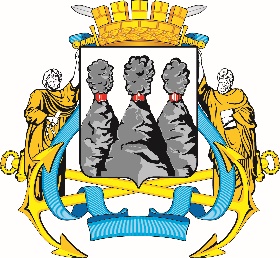 Ленинская ул., д. 14, Петропавловск-Камчатский, 683000Тел. (4152)30-25-80 (2450), факс (4152)42-52-29, e-mail: duma@pkgo.ru, duma.pkgo.ru ПРОТОКОЛ № 10заседания Комитета Городской Думы Петропавловск-Камчатского городского округа по собственности, земельным отношениям, предпринимательству и инвестициям от 19.12.2019                                                                                              г. Петропавловск-Камчатский,ул. Ленинская, д. 14, зал заседаний № 429Время начала: 1700 часовВремя окончания: 1750 часовПредседательствующий:Присутствовали:Отсутствовали:Приглашенные:ПОВЕСТКА ДНЯ:1. О принятии решения о внесении изменений в Решение Городской Думы Петропавловск-Камчатского городского округа от 27.12.2013 № 164-нд «О порядке создания условий для обеспечения жителей Петропавловск-Камчатского городского округа услугами связи, общественного питания, торговли и бытового обслуживания»Докл.: Позднякова Евгения Сергеевна2. О принятии решения о внесении изменений в Решение Городской Думы Петропавловск-Камчатского городского округа от 20.06.2017 № 578-нд «О порядке формирования, ведения и обязательного опубликования перечня муниципального имущества Петропавловск-Камчатского городского округа, свободного от прав третьих лиц (за исключением права хозяйственного ведения, права оперативного управления, а также имущественных прав субъектов малого и среднего предпринимательства)»Докл.: Позднякова Евгения Сергеевна3. О принятии решения о внесении изменений в Решение Городской Думы Петропавловск-Камчатского городского округа от 06.03.2013 № 41-нд «О порядке приватизации имущества, находящегося в муниципальной собственности Петропавловск-Камчатского городского округа»Докл.: Позднякова Евгения Сергеевна	4. О принятии решения о внесении изменений в Решение Городской Думы Петропавловск-Камчатского городского округа от 23.12.2009 № 697-р «О корректировке генерального плана Петропавловск-Камчатского городского округа и утверждении его в новой редакции»Докл.: Пась Ольга Петровна 5. О результатах деятельности рабочей группы, созданной решением Городской Думы от 28.08.2019 № 486-р «О создании рабочей группы по разработке проекта решения ГД ПКГО «О внесении изменений в Решение ГД ПКГО от 25.12.2008 № 94-нд «О порядке управления находящимися в собственности ПКГО акциями акционерных обществ и осуществления полномочий органов управления акционерного общества в случае, если в собственности ПКГО находится 100 процентов акций акционерного общества»Докл.: Кокорина Тамара ПетровнаГолосовали: «за»-10, единогласно.ГОРОДСКАЯ ДУМАПЕТРОПАВЛОВСК-КАМЧАТСКОГОГОРОДСКОГО ОКРУГАКОМИТЕТ ПО СОБСТВЕННОСТИ, ЗЕМЕЛЬНЫМ ОТНОШЕНИЯМ, ПРЕДПРИНИМАТЕЛЬСТВУ И ИНВЕСТИЦИЯМСайдачаков П.В.-заместитель председателя Комитета Городской Думы Петропавловск-Камчатского городского округа по собственности, земельным отношениям, предпринимательству и инвестициям (далее – Комитет); депутат Городской Думы Петропавловск-Камчатского городского округа по избирательному округу № 2.Воронов Д.М.-депутат Городской Думы Петропавловск-Камчатского городского округа (далее – депутат Городской Думы) по избирательному округу № 6;Гусейнов Р.В.-депутат Городской Думы по единому муниципальному избирательному округу;Оськин С.В.-депутат Городской Думы по избирательному округу № 7;Прудкий Д.А.-заместитель председателя Городской Думы Петропавловск-Камчатского городского округа – председатель Комитета по городскому и жилищно-коммунальному хозяйству; депутат Городской Думы по избирательному округу № 4;Панов А.Г.-депутат Городской Думы по избирательному округу № 4;Сароян С.А.-депутат Городской Думы по избирательному округу № 7;Слыщенко К.К.-депутат Городской Думы по единому муниципальному избирательному округу;Терехов А.М.-депутат Городской Думы по избирательному округу № 8;Шунькин Д.В.-депутат Городской Думы по единому муниципальному избирательному округу.Богданова Е.В.-депутат Городской Думы по единому муниципальному избирательному округу;Ванюшкин С.А.-депутат Городской Думы по единому муниципальному избирательному округу;Кнерик В.А.-председатель Комитета Городской Думы Петропавловск-Камчатского городского округа по собственности, земельным отношениям, предпринимательству и инвестициям; депутат Городской Думы по избирательному округу № 8;Колядка В.В.-депутат Городской Думы по единому муниципальному избирательному округу;Кондратенко Г.В.-депутат Городской Думы по единому муниципальному избирательному округу;Кронов А.А.-депутат Городской Думы по избирательному округу № 3;Лиманов С.А.-депутат Городской Думы по единому муниципальному избирательному округу;Лосев К.Е.-депутат Городской Думы по единому муниципальному избирательному округу;Наумов А.Б.-депутат Городской Думы по единому муниципальному избирательному округу;Цыганков Ю.А.-депутат Городской Думы по избирательному округу № 5.Лыскович В.В.--председатель Контрольно-счетной палаты Петропавловск–Камчатского городского округа; Позднякова Е.С.--заместитель Главы администрации Петропавловск-Камчатского городского округа – начальник Управления экономического развития и имущественных отношений администрации Петропавловск-Камчатского городского округа;Пась О.П.--руководитель Управления архитектуры, градостроительства и земельных отношений администрации Петропавловск-Камчатского городского округа;Тур Е.А.--заместитель руководителя Управления делами администрации Петропавловск-Камчатского городского округа;Кокорина Т.П.--заместитель начальника Управления экономического развития и имущественных отношений администрации Петропавловск-Камчатского городского округа;Гаспарян А.А.--заместитель начальника правового отдела Управления делами администрации Петропавловск-Камчатского городского округа;Коршунова Г.С.Зикратов А.А.----главный специалист-экперт отдела территориального планирования Управления архитектуры, градостроительства и земельных отношений администрации Петропавловск-Камчатского городского округа;депутат Городской Думы по избирательному округу № 1.Присутствовали работники аппарата Городской Думы Петропавловск-Камчатского городского округа:Присутствовали работники аппарата Городской Думы Петропавловск-Камчатского городского округа:Присутствовали работники аппарата Городской Думы Петропавловск-Камчатского городского округа:Присутствовали работники аппарата Городской Думы Петропавловск-Камчатского городского округа:Алексеева И.Н.Алексеева И.Н.-руководитель аппарата Городской Думы Петропавловск-Камчатского городского округа;Глуховский Д.В.Глуховский Д.В.-заместитель руководителя аппарата Городской Думы – начальник управления по обеспечению деятельности органов Городской Думы и информационного обеспечения работы аппарата Городской Думы Петропавловск-Камчатского городского округа;Грузинская О.В.Грузинская О.В.-консультант отдела по обеспечению деятельности органов и депутатских объединений Городской Думы управления по обеспечению деятельности органов Городской Думы и информационного обеспечения работы аппарата Городской Думы Петропавловск-Камчатского городского округа;Ерофеева Т.Е.Ерофеева Т.Е.-начальник юридического отдела управления организационно-правового обеспечения работы аппарата Городской Думы Петропавловск-Камчатского городского округа;Иванков Т.П.Иванков Т.П.-начальник отдела по обеспечению деятельности органов и депутатских объединений Городской Думы управления по обеспечению деятельности органов Городской Думы и информационного обеспечения работы аппарата Городской Думы Петропавловск-Камчатского городского округа;Катрук Т.О.Катрук Т.О.-заместитель руководителя аппарата Городской Думы Петропавловск-Камчатского городского округа – начальник управления организационно-правового обеспечения работы аппарата Городской Думы Петропавловск-Камчатского городского округа;Морозов А.А.Морозов А.А.-начальник отдела организационно-кадровой работы управления организационно-правового обеспечения работы аппарата Городской Думы Петропавловск-Камчатского городского округа;Труш О.Г.Труш О.Г.-советник информационного отдела управления по обеспечению деятельности органов Городской Думы и информационного обеспечения работы аппарата Городской Думы Петропавловск-Камчатского городского округа;Якшина И.В.Якшина И.В.-начальник информационного отдела управления по обеспечению деятельности органов Городской Думы и информационного обеспечения работы аппарата Городской Думы Петропавловск-Камчатского городского округа.СЛУШАЛИ:О принятии решения о внесении изменений в Решение Городской Думы Петропавловск-Камчатского городского округа от 27.12.2013 № 164-нд «О порядке создания условий для обеспечения жителей Петропавловск-Камчатского городского округа услугами связи, общественного питания, торговли и бытового обслуживания»ВЫСТУПИЛИ:Сайдачаков П.В., Позднякова Е.С., Прудкий Д.А., Ерофеева Т.Е.РЕШИЛИ:Информацию принять к сведению(Решение принимается открытым голосованием: «за»-10, единогласно)2. СЛУШАЛИ:О принятии решения о внесении изменений в Решение Городской Думы Петропавловск-Камчатского городского округа от 20.06.2017 № 578-нд «О порядке формирования, ведения и обязательного опубликования перечня муниципального имущества Петропавловск-Камчатского городского округа, свободного от прав третьих лиц (за исключением права хозяйственного ведения, права оперативного управления, а также имущественных прав субъектов малого и среднего предпринимательства)»ВЫСТУПИЛИ:Сайдачаков П.В., Позднякова Е.С.РЕШИЛИ:Одобрить проект правового акта и рекомендовать Городской Думе принять правовой акт с учетом заключения юридического отдела аппарата Городской Думы(Решение принимается открытым голосованием: «за»-10, единогласно)3. СЛУШАЛИ:О принятии решения о внесении изменений в Решение Городской Думы Петропавловск-Камчатского городского округа от 06.03.2013 
№ 41-нд «О порядке приватизации имущества, находящегося в муниципальной собственности Петропавловск-Камчатского городского округа»ВЫСТУПИЛИ:Сайдачаков П.В., Позднякова Е.С.РЕШИЛИ:Одобрить проект правового акта и рекомендовать Городской Думе принять правовой акт с учетом заключения юридического отдела аппарата Городской Думы(Решение принимается открытым голосованием: «за»-10, единогласно)4. СЛУШАЛИ:О принятии решения о внесении изменений в Решение Городской Думы Петропавловск-Камчатского городского округа от 23.12.2009 № 697-р «О корректировке генерального плана Петропавловск-Камчатского городского округа и утверждении его в новой редакции»ВЫСТУПИЛИ:Сайдачаков П.В., Пась О.П., Прудкий Д.А., Зикратов А.В., Оськин С.В., Терехов А.М., Гусейнов Р.В., Панов А.Г.РЕШИЛИ:Одобрить проект правового акта и, при условии отсутствия недостатков неустранимого характера, рекомендовать Городской Думе принять правовой акт с учетом заключения юридического отдела аппарата Городской Думы(Решение принимается открытым голосованием: «за»-10, единогласно)5. СЛУШАЛИ:О результатах деятельности рабочей группы, созданной решением Городской Думы от 28.08.2019 № 486-р «О создании рабочей группы по разработке проекта решения ГД ПКГО «О внесении изменений в Решение ГД ПКГО от 25.12.2008 № 94-нд «О порядке управления находящимися в собственности ПКГО акциями акционерных обществ и осуществления полномочий органов управления акционерного общества в случае, если в собственности ПКГО находится 100 процентов акций акционерного общества»ВЫСТУПИЛИ:Сайдачаков П.В., Кокорина Т.П.РЕШИЛИ:Информацию принять к сведению(Решение принимается открытым голосованием: «за»-10, единогласно)Заместитель председателя Комитета Городской Думы Петропавловск-Камчатского городского округа по собственности, земельным отношениям, предпринимательству и инвестициям                                                П.В. СайдачаковПротокол вела:Консультант отдела по обеспечению деятельности органов и депутатских объединений Городской Думы управления по обеспечению деятельности органов Городской Думы и информационного обеспечения работы аппарата Городской Думы Петропавловск-Камчатского городского округа                                                  О.В. Грузинская